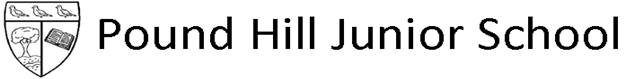 REQUEST FOR SCHOOL TO ADMINISTER MEDICINEThe school will not give any child medicine unless a parent of carer has completed and signed this form, and the school has agreed to administer the medicine within current policy guidelines. The school will only administer prescribed medicine which has been brought to school in the original pharmacist’s container clearly labelled with the dose and possible side effects. I accept that this is a service that Pound Hill Junior School is not obliged to undertake and that I must notify the school of any changes in writing.Signature (s)__________________________________________	Date ________________________Child’s nameDate of BirthClassMedical condition or illnessName and phone number of GPName of Medicine(as described on the container)Date dispensedExpiry dateAgreed review date (initialled by member of staff)Agreed review date (initialled by member of staff)Agreed review date (initialled by member of staff)Dosage and methodTimingSpecial PrecautionsAre there any side effects that the school need to know about?Are there any side effects that the school need to know about?Procedure to take in an emergencyProcedure to take in an emergencyContact detailsNameDaytime telephone numberRelationship to childAddressI understand that it is my responsibility to deliver and collect the medicine personallyI understand that it is my responsibility to deliver and collect the medicine personallyI understand that it is my responsibility to deliver and collect the medicine personallyI understand that it is my responsibility to deliver and collect the medicine personally